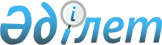 О внесении изменений в решение маслихата от 8 декабря 2011 года № 450 "Об областном бюджете Костанайской области на 2012-2014 годы"Решение маслихата Костанайской области от 10 августа 2012 года № 72. Зарегистрировано Департаментом юстиции Костанайской области 14 августа 2012 года № 3823

      В соответствии со статьей 106 Бюджетного кодекса Республики Казахстан от 4 декабря 2008 года Костанайский областной маслихат РЕШИЛ:



      1. Внести в решение маслихата "Об областном бюджете Костанайской области на 2012-2014 годы" от 8 декабря 2011 года № 450 (зарегистрировано в Реестре государственной регистрации нормативных правовых актов за номером 3788, опубликовано 5 и 12 января 2012 года в газете "Костанайские новости") следующие изменения:



      пункт 1 указанного решения изложить в новой редакции:

      "1. Утвердить бюджет Костанайской области на 2012-2014 годы согласно приложениям 1, 2 и 3 соответственно, в том числе на 2012 год в следующих объемах:

      1) доходы – 100146227,4 тысячи тенге, в том числе по:

      налоговым поступлениям – 5733961,4 тысячи тенге;

      неналоговым поступлениям – 721172,8 тысячи тенге;

      поступления от продажи основного капитала – 4003,0 тысячи тенге;

      поступлениям трансфертов – 93687090,2 тысячи тенге;

      2) затраты – 100440230,1 тысячи тенге;

      3) чистое бюджетное кредитование – 1746341,6 тысячи тенге, в том числе:

      бюджетные кредиты – 2406929,0 тысяч тенге;

      погашение бюджетных кредитов – 660587,4 тысячи тенге;

      4) сальдо по операциям с финансовыми активами – 610978,5 тысячи тенге, в том числе:

      приобретение финансовых активов – 611451,0 тысяча тенге;

      поступления от продажи финансовых активов государства – 472,5 тысячи тенге;

      5) дефицит (профицит) бюджета – -2651322,8 тысячи тенге;

      6) финансирование дефицита (использование профицита) бюджета – 2651322,8 тысячи тенге.";



      приложение 1 к указанному решению изложить в новой редакции согласно приложению к настоящему решению.



      2. Настоящее решение вводится в действие с 1 января 2012 года.      Председатель сессии                        А. Сауденова      Секретарь Костанайского

      областного маслихата                       С. Ещанов      СОГЛАСОВАНО:      Начальник государственного

      учреждения "Управление экономики

      и бюджетного планирования

      акимата Костанайской области"

      _________________ Г. Кисленкова

Приложение           

к решению маслихата       

от 10 августа 2012 года № 72  Приложение 1         

к решению маслихата      

от 8 декабря 2011 года № 450   Областной бюджет Костанайской области на 2012 год
					© 2012. РГП на ПХВ «Институт законодательства и правовой информации Республики Казахстан» Министерства юстиции Республики Казахстан
				КатегорияКатегорияКатегорияКатегорияКатегорияСумма,

тысяч тенгеКлассКлассКлассКлассСумма,

тысяч тенгеПодклассПодклассПодклассСумма,

тысяч тенгеНаименованиеСумма,

тысяч тенгеI. Доходы100146227,41000Налоговые поступления5733961,410500Внутренние налоги на товары,

работы и услуги5733961,410530Поступления за использование

природных и других ресурсов5733961,42000Неналоговые поступления721172,820100Доходы от государственной

собственности98804,620110Поступления части чистого дохода

государственных предприятий7031,020130Дивиденды на государственные

пакеты акций, находящиеся

в государственной собственности65000,020150Доходы от аренды имущества,

находящегося в государственной

собственности20169,020160Вознаграждения (интересы)

за размещение бюджетных средств

на банковских счетах2340,320170Вознаграждения по кредитам,

выданным из государственного

бюджета4264,320200Поступления от реализации

товаров (работ, услуг)

государственными учреждениями,

финансируемыми

из государственного бюджета4657,020210Поступления от реализации

товаров (работ, услуг)

государственными учреждениями,

финансируемыми

из государственного бюджета4657,020300Поступления денег от проведения

государственных закупок,

организуемых государственными

учреждениями, финансируемыми

из государственного бюджета19,020310Поступления денег от проведения

государственных закупок,

организуемых государственными

учреждениями, финансируемыми

из государственного бюджета19,020400Штрафы, пени, санкции,

взыскания, налагаемые

государственными учреждениями,

финансируемыми

из государственного бюджета,

а также содержащимися

и финансируемыми из бюджета

(сметы расходов) Национального

Банка Республики Казахстан444749,320410Штрафы, пени, санкции,

взыскания, налагаемые

государственными учреждениями,

финансируемыми из

государственного бюджета,

а также содержащимися

и финансируемыми из бюджета

(сметы расходов) Национального

Банка Республики Казахстан,

за исключением поступлений

от организаций нефтяного сектора444749,306Прочие неналоговые поступления172942,91Прочие неналоговые поступления172942,93000Поступления от продажи основного

капитала4003,030100Продажа государственного

имущества, закрепленного

за государственными учреждениями4003,030110Продажа государственного

имущества, закрепленного

за государственными учреждениями4003,04000Поступления трансфертов93687090,240100Трансферты из нижестоящих

органов государственного

управления8577572,240120Трансферты из районных

(городских) бюджетов8577572,240200Трансферты из вышестоящих

органов государственного

управления85109518,040210Трансферты из республиканского

бюджета85109518,0Функциональная группаФункциональная группаФункциональная группаФункциональная группаФункциональная группаСумма,

тысяч тенгеФункциональная подгруппаФункциональная подгруппаФункциональная подгруппаФункциональная подгруппаСумма,

тысяч тенгеАдминистратор бюджетных программАдминистратор бюджетных программАдминистратор бюджетных программСумма,

тысяч тенгеПрограммаПрограммаСумма,

тысяч тенгеНаименованиеСумма,

тысяч тенгеII. Затраты100440230,101000Государственные услуги общего

характера930145,001100Представительные, исполнительные

и другие органы, выполняющие

общие функции государственного

управления571798,00111100Аппарат маслихата области43881,0011110001Услуги по обеспечению

деятельности маслихата области42881,0011110003Капитальные расходы

государственного органа1000,00111200Аппарат акима области369710,0011120001Услуги по обеспечению

деятельности акима области363710,0011120004Капитальные расходы

государственного органа6000,0282Ревизионная комиссия области158207,0001Услуги по обеспечению

деятельности ревизионной

комиссии области147330,0003Капитальные расходы

государственного органа10877,001200Финансовая деятельность224272,00122570Управление финансов области224272,0001Услуги по реализации

государственной политики

в области исполнения местного

бюджета и управления

коммунальной собственностью138219,0009Приватизация, управление

коммунальным имуществом,

постприватизационная

деятельность и регулирование

споров, связанных с этим3744,0010Учет, хранение, оценка

и реализация имущества,

поступившего в коммунальную

собственность1309,0013Капитальные расходы

государственного органа6000,0113Целевые текущие трансферты

из местных бюджетов75000,001500Планирование и статистическая

деятельность134075,00152580Управление экономики

и бюджетного планирования

области134075,0015258001Услуги по реализации

государственной политики в

области формирования и развития

экономической политики, системы

государственного планирования

и управления области131039,0015258005Капитальные расходы

государственного органа3036,002000Оборона74693,002100Военные нужды18941,00212500Управление по мобилизационной

подготовке, гражданской обороне,

организации предупреждения

и ликвидации аварий и стихийных

бедствий области18941,0021250003Мероприятия в рамках исполнения

всеобщей воинской обязанности12373,0021250007Подготовка территориальной

обороны и территориальная

оборона областного масштаба6568,002200Организация работы

по чрезвычайным ситуациям55752,00222500Управление по мобилизационной

подготовке, гражданской обороне,

организации предупреждения

и ликвидации аварий и стихийных

бедствий области55752,0022250001Услуги по реализации

государственной политики на

местном уровне в области

мобилизационной подготовки,

гражданской обороны, организации

предупреждения и ликвидации

аварий и стихийных бедствий28976,0022250004Мероприятия гражданской обороны

областного масштаба16634,0022250006Предупреждение и ликвидация

чрезвычайных ситуаций областного

масштаба9642,0009Капитальные расходы

государственного органа500,003000Общественный порядок,

безопасность, правовая,

судебная, уголовно-

исполнительная деятельность5531928,003100Правоохранительная деятельность5531928,00312520Исполнительный орган внутренних

дел, финансируемый из областного

бюджета5315191,031252001Услуги по реализации

государственной политики

в области обеспечения охраны

общественного порядка

и безопасности на территории

области4543641,0031252003Поощрение граждан, участвующих

в охране общественного порядка3534,0006Капитальные расходы

государственного органа503621,0008Обеспечение безопасности

дорожного движения за счет

целевых текущих трансфертов

из республиканского бюджета6360,0013Услуги по размещению лиц,

не имеющих определенного места

жительства и документов40524,0014Организация содержания лиц,

арестованных в административном

порядке36571,0015Организация содержания служебных

животных29670,0019Содержание, материально-

техническое оснащение

дополнительной штатной

численности миграционной полиции

за счет целевых трансфертов

из республиканского бюджета149152,0020Содержание и материально-

техническое оснащение центра

временного размещения оралманов

и центра адаптации и интеграции

оралманов за счет целевых

трансфертов из республиканского

бюджета2118,0271Управление строительства области216737,0003Развитие объектов органов

внутренних дел216737,004000Образование13158917,504100Дошкольное воспитание и обучение882143,00422610Управление образования области882143,0027Целевые текущие трансферты

бюджетам районов (городов

областного значения)

на реализацию государственного

образовательного заказа

в дошкольных организациях

образования463166,0045Целевые текущие трансферты

из республиканского бюджета

бюджетам районов (городов

областного значения)

на увеличение размера доплаты

за квалификационную категорию

учителям школ и воспитателям

дошкольных организаций

образования418977,004200Начальное, основное среднее

и общее среднее образование2625019,00422600Управление туризма, физической

культуры и спорта области1059299,0042260006Дополнительное образование

для детей и юношества по спорту1059299,00422610Управление образования области1565720,0042261003Общеобразовательное обучение

по специальным образовательным

учебным программам992886,0042261006Общеобразовательное обучение

одаренных детей

в специализированных

организациях образования383895,0048Целевые текущие трансферты

бюджетам районов (городов

областного значения) на

оснащение учебным оборудованием

кабинетов физики, химии,

биологии в государственных

учреждениях основного среднего

и общего среднего образования163880,0061Целевые текущие трансферты

из республиканского бюджета

бюджетам районов (городов

областного значения) на

повышение оплаты труда учителям,

прошедшим повышение квалификации

по учебным программам АОО

"Назарбаев Интеллектуальные

школы"24176,0063Повышение оплаты труда учителям,

прошедшим повышение квалификации

по учебным программам АОО

"Назарбаев Интеллектуальные

школы" за счет трансфертов

из республиканского бюджета883,004400Техническое и профессиональное,

послесреднее образование4444643,70442530Управление здравоохранения

области192109,0044253043Подготовка специалистов

в организациях технического

и профессионального,

послесреднего образования192109,00442610Управление образования области4252534,7024Подготовка специалистов

в организациях технического

и профессионального образования3721635,7044261025Подготовка специалистов

в организациях послесреднего

образования250435,0034Обновление и переоборудование

учебно-производственных

мастерских, лабораторий учебных

заведений технического

и профессионального образования150000,0047Установление доплаты

за организацию производственного

обучения мастерам

производственного обучения

организаций технического

и профессионального образования

за счет трансфертов

из республиканского бюджета130464,004500Переподготовка и повышение

квалификации специалистов475912,00452520Исполнительный орган внутренних

дел, финансируемый из областного

бюджета84028,0045252007Повышение квалификации

и переподготовка кадров84028,00452530Управление здравоохранения

области7460,0045253003Повышение квалификации

и переподготовка кадров7460,00452610Управление образования области384424,0052Повышение квалификации,

подготовка и переподготовка

кадров в рамках реализации

Программы занятости 2020384424,004900Прочие услуги в области

образования4731199,8253Управление здравоохранения

области140351,0034Капитальные расходы

государственных организаций

образования системы

здравоохранения140351,00492610Управление образования области3110073,8049261001Услуги по реализации

государственной политики

на местном уровне в области

образования95841,0042261004Информатизация системы

образования в областных

государственных учреждениях

образования60847,0042261005Приобретение и доставка

учебников, учебно-методических

комплексов для областных

государственных учреждений

образования20436,0042261007Проведение школьных олимпиад,

внешкольных мероприятий

и конкурсов областного масштаба246874,2049261011Обследование психического

здоровья детей и подростков

и оказание психолого-медико-

педагогической консультативной

помощи населению120763,0013Капитальные расходы

государственного органа10400,0029Методическая работа4966,0033Целевые текущие трансферты

из республиканского бюджета

бюджетам районов (городов

областного значения)

на ежемесячные выплаты денежных

средств опекунам (попечителям)

на содержание ребенка-сироты

(детей-сирот), и ребенка

(детей), оставшегося

без попечения родителей289144,0042Целевые текущие трансферты

из республиканского бюджета

бюджетам районов (городов

областного значения)

на обеспечение оборудованием,

программным обеспечением

детей-инвалидов, обучающихся

на дому34600,0067Капитальные расходы

подведомственных государственных

учреждений и организаций1382596,0049261113Целевые текущие трансферты

из местных бюджетов843606,60492710Управление строительства области1480775,0007Целевые трансферты на развитие

из республиканского бюджета

бюджетам районов (городов

областного значения)

на строительство и реконструкцию

объектов образования1102431,0008Целевые трансферты на развитие

из областного бюджета бюджетам

районов (городов областного

значения) на строительство

и реконструкцию объектов

образования297390,0049271037Строительство и реконструкция

объектов образования80954,005000Здравоохранение18627549,005200Охрана здоровья населения1171959,00522530Управление здравоохранения

области1171959,0052253005Производство крови,

ее компонентов и препаратов

для местных организаций

здравоохранения719336,0052253006Услуги по охране материнства

и детства341815,0052253007Пропаганда здорового образа

жизни107481,0012Реализация социальных проектов

на профилактику ВИЧ-инфекции

среди лиц находящихся

и освободившихся из мест лишения

свободы в рамках Государственной

программы "Саламатты Қазақстан"

на 2011-2015 годы3327,005300Специализированная медицинская

помощь7213270,50532530Управление здравоохранения

области7213270,5053253009Оказание медицинской помощи

лицам, страдающим туберкулезом,

инфекционными заболеваниями,

психическими расстройствами

и расстройствами поведения,

в том числе связанные

с употреблением психоактивных

веществ3771439,0053253019Обеспечение больных туберкулезом

противотуберкулезными

препаратами166714,0053253020Обеспечение больных диабетом

противодиабетическими

препаратами375956,7053253021Обеспечение онкологических

больных химиопрепаратами110418,3053253022Обеспечение лекарственными

средствами больных с хронической

почечной недостаточностью,

аутоиммунными, орфанными

заболеваниями, иммунодефицитными

состояниями, а также больных

после трансплантации почек175126,0026Обеспечение факторами

свертывания крови больных

гемофилией245021,0027Централизованный закуп вакцин

и других медицинских

иммунобиологических препаратов

для проведения

иммунопрофилактики населения397778,5036Обеспечение тромболитическими

препаратами больных с острым

инфарктом миокарда40978,0046Оказание медицинской помощи

онкологическим больным в рамках

гарантированного объема

бесплатной медицинской помощи1929839,005400Поликлиники7512398,50542530Управление здравоохранения

области7512398,5054253010Оказание амбулаторно-

поликлинической помощи населению

за исключением медицинской

помощи, оказываемой из средств

республиканского бюджета6911034,5054253014Обеспечение лекарственными

средствами и специализированными

продуктами детского и лечебного

питания отдельных категорий

населения на амбулаторном уровне420529,0045Обеспечение лекарственными

средствами на льготных условиях

отдельных категорий граждан

на амбулаторном уровне лечения180835,005500Другие виды медицинской помощи1018019,00552530Управление здравоохранения

области1018019,0055253011Оказание скорой медицинской

помощи и санитарная авиация965654,055253029Областные базы спецмедснабжения52365,005900Прочие услуги в области

здравоохранения1711902,00592530Управление здравоохранения

области1697285,0059253001Услуги по реализации

государственной политики

на местном уровне в области

здравоохранения108823,0059253008Реализация мероприятий

по профилактике и борьбе со СПИД

в Республике Казахстан184176,0059253013Проведение

патологоанатомического вскрытия84161,0059253016Обеспечение граждан бесплатным

или льготным проездом за пределы

населенного пункта на лечение10419,0059253018Информационно-аналитические

услуги в области здравоохранения17912,059253030Капитальные расходы

государственных органов

здравоохранения7706,0033Капитальные расходы медицинских

организаций здравоохранения1284088,00592710Управление строительства области14617,0059271038Строительство и реконструкция

объектов здравоохранения14617,006000Социальная помощь и социальное

обеспечение3532943,006100Социальное обеспечение2345264,00612560Управление координации занятости

и социальных программ области1521860,0061256002Предоставление специальных

социальных услуг для престарелых

и инвалидов в медико-социальных

учреждениях (организациях)

общего типа562440,0061256013Предоставление специальных

социальных услуг для инвалидов

с психоневрологическими

заболеваниями

в психоневрологических

медико-социальных учреждениях

(организациях)670488,0061256014Предоставление специальных

социальных услуг для

престарелых, инвалидов, в том

числе детей-инвалидов

в реабилитационных центрах44723,0061256015Предоставление специальных

социальных услуг для

детей-инвалидов

с психоневрологическими

патологиями в детских

психоневрологических

медико-социальных учреждениях

(организациях)244209,00612610Управление образования области792676,2061261015Социальное обеспечение сирот,

детей, оставшихся без попечения

родителей762840,2037Социальная реабилитация29836,00612710Управление строительства области30727,8061271039Строительство и реконструкция

объектов социального обеспечения30727,806200Социальная помощь354557,00622560Управление координации занятости

и социальных программ области354557,0062256003Социальная поддержка инвалидов354557,006900Прочие услуги в области

социальной помощи и социального

обеспечения833122,00692560Управление координации занятости

и социальных программ области830164,0069256001Услуги по реализации

государственной политики

на местном уровне в области

обеспечения занятости

и реализации социальных программ

для населения96365,0007Капитальные расходы

государственного органа3000,0017Целевые текущие трансферты

бюджетам районов (городов

областного значения) на введение

стандартов специальных

социальных услуг28234,0018Размещение государственного

социального заказа

в неправительственном секторе

за счет целевых трансферов

из республиканского бюджета10653,0026Целевые текущие трансферты

бюджетам районов (городов

областного значения) на развитие

сети отделений дневного

пребывания в медико-социальных

учреждениях28498,0037Целевые текущие трансферты

из республиканского бюджета

бюджетам районов (городов

областного значения)

на реализацию мероприятий

Программы занятости 2020422034,0067Капитальные расходы

подведомственных государственных

учреждений и организаций237716,0113Целевые текущие трансферты

из местных бюджетов3664,0265Управление предпринимательства

и промышленности области2958,0018Обучение предпринимательству

участников Программы занятости

20202958,007000Жилищно-коммунальное хозяйство12246308,907100Жилищное хозяйство4707933,0253Управление здравоохранения

области129690,0047Ремонт объектов в рамках

развития сельских населенных

пунктов по Программе занятости

2020129690,0256Управление координации занятости

и социальных программ области35187,0041Целевые текущие трансферты

из республиканского бюджета

бюджетам районов (городов

областного значения) на оказание

жилищной помощи35187,0261Управление образования области317838,0062Целевые текущие трансферты

бюджетам районов (городов

областного значения) на развитие

сельских населенных пунктов

в рамках Программы занятости

2020317838,0262Управление культуры области278299,0015Целевые текущие трансферты

бюджетам районов (городов

областного значения) на развитие

сельских населенных пунктов в

рамках Программы занятости 2020278299,00712710Управление строительства области3946919,0071271014Целевые трансферты на развитие

из республиканского бюджета

бюджетам районов (городов

областного значения)

на проектирование, строительство

и (или) приобретение жилья

государственного коммунального

жилищного фонда1786000,0024Целевые трансферты на развитие

из областного бюджета бюджетам

районов (городов областного

значения) на проектирование,

строительство и (или)

приобретение жилья

государственного коммунального

жилищного фонда110800,0027Целевые трансферты на развитие

из республиканского бюджета

бюджетам районов (городов

областного значения)

на проектирование, развитие,

обустройство и (или)

приобретение инженерно-

коммуникационной инфраструктуры1655000,0072Целевые трансферты на развитие

бюджетам районов (городов

областного значения) на

строительство и (или)

приобретение служебного жилища

и развитие (или) приобретение

инженерно-коммуникационной

инфраструктуры в рамках

Программы занятости 2020395119,007200Коммунальное хозяйство7453191,90722710Управление строительства области2476954,0072271013Целевые трансферты на развитие

бюджетам районов (городов

областного значения) на развитие

коммунального хозяйства50000,0044Целевые трансферты на развитие

из областного бюджета бюджетам

районов (городов областного

значения) на развитие системы

водоснабжения и водоотведения47030,0058Целевые трансферты на развитие

из республиканского бюджета

бюджетам районов (городов

областного значения) на развитие

системы водоснабжения в сельских

населенных пунктах2228084,0059Целевые трансферты на развитие

из областного бюджета бюджетам

районов (городов областного

значения) на развитие системы

водоснабжения в сельских

населенных пунктах151840,0227900Управление энергетики и

жилищно-коммунального хозяйства

области4976237,92001Услуги по реализации

государственной политики

на местном уровне в области

энергетики и жилищно-

коммунального хозяйства57577,0004Газификация населенных пунктов679975,0005Капитальные расходы

государственного органа2000,0010Целевые трансферты на развитие

из республиканского бюджета

бюджетам районов (городов

областного значения) на развитие

системы водоснабжения

и водоотведения2877749,0012Целевые трансферты на развитие

из областного бюджета бюджетам

районов (городов областного

значения) на развитие системы

водоснабжения и водоотведения680651,9014Целевые трансферты на развитие

бюджетам районов (городов

областного значения) на развитие

коммунального хозяйства273345,0113Целевые текущие трансферты

из местных бюджетов404940,03Благоустройство населенных

пунктов85184,0271Управление строительства области85184,0015Целевые трансферты на развитие

бюджетам районов (городов

областного значения) на развитие

благоустройства городов

и населенных пунктов85184,008000Культура, спорт, туризм

и информационное пространство3775467,708100Деятельность в области культуры1162239,00812620Управление культуры области1162239,0081262001Услуги по реализации

государственной политики

на местном уровне в области

культуры49250,0081262003Поддержка культурно-досуговой

работы130504,0081262005Обеспечение сохранности

историко-культурного наследия

и доступа к ним224422,1081262007Поддержка театрального

и музыкального искусства586060,0081262011Капитальные расходы

государственного органа6350,0032Капитальные расходы

подведомственных государственных

учреждений и организаций145499,9113Целевые текущие трансферты

из местных бюджетов20153,008200Спорт1722676,70822600Управление туризма, физической

культуры и спорта области1597676,7082260001Услуги по реализации

государственной политики на

местном уровне в сфере туризма,

физической культуры и спорта44562,0082260003Проведение спортивных

соревнований на областном уровне43100,0082260004Подготовка и участие членов

областных сборных команд по

различным видам спорта на

республиканских и международных

спортивных соревнованиях1396850,0032Капитальные расходы

подведомственных государственных

учреждений и организаций32583,0082260113Целевые текущие трансферты

из местных бюджетов80581,7082271000Управление строительства области125000,0082271017Развитие объектов спорта

и туризма125000,008300Информационное пространство748162,00832590Управление архивов

и документации области247344,0083259001Услуги по реализации

государственной политики

на местном уровне по управлению

архивным делом27353,0083259002Обеспечение сохранности

архивного фонда211321,0005Капитальные расходы

государственного органа1000,0032Капитальные расходы

подведомственных государственных

учреждений и организаций7670,00832620Управление культуры области194580,0083262008Обеспечение функционирования

областных библиотек194580,00832630Управление внутренней политики

области241885,0083263007Услуги по проведению

государственной информационной

политики241885,00832640Управление по развитию языков

области64353,0083264001Услуги по реализации

государственной политики

на местном уровне в области

развития языков31133,0083264002Развитие государственного языка

и других языков народа

Казахстана30520,0003Капитальные расходы

государственного органа500,0032Капитальные расходы

подведомственных государственных

учреждений и организаций2200,008400Туризм6600,00842600Управление туризма, физической

культуры и спорта области6600,0084265013Регулирование туристской

деятельности6600,008900Прочие услуги по организации

культуры, спорта, туризма

и информационного пространства135790,00892630Управление внутренней политики

области135790,0089263001Услуги по реализации

государственной, внутренней

политики на местном уровне101216,0089263003Реализация мероприятий в сфере

молодежной политики32574,0005Капитальные расходы

государственного органа2000,009Топливно-энергетический комплекс

и недропользование1344447,09Прочие услуги в области

топливно-энергетического

комплекса и недропользования1344447,0271Управление строительства области19000,0019Целевые трансферты на развитие

бюджетам районов (городов

областного значения) на развитие

теплоэнергетической системы19000,0279Управление энергетики и

жилищно-коммунального хозяйства

области1325447,0007Развитие теплоэнергетической

системы354152,0011Целевые трансферты на развитие

бюджетам районов (городов

областного значения) на развитие

теплоэнергетической системы971295,010000Сельское, водное, лесное, рыбное

хозяйство, особо охраняемые

природные территории, охрана

окружающей среды и животного

мира, земельные отношения10396349,010100Сельское хозяйство5850448,01012550Управление сельского хозяйства

области5850448,0101255001Услуги по реализации

государственной политики

на местном уровне в сфере

сельского хозяйства111241,0101255002Поддержка семеноводства363084,0003Капитальные расходы

государственного органа9777,0101255010Государственная поддержка

племенного животноводства1195362,0101255011Государственная поддержка

повышения урожайности и качества

производимых

сельскохозяйственных культур1250214,0101255014Субсидирование стоимости услуг

по доставке воды

сельскохозяйственным

товаропроизводителям1102,0101255018Обезвреживание пестицидов

(ядохимикатов)3263,0020Удешевление стоимости

горюче-смазочных материалов

и других товарно-материальных

ценностей, необходимых для

проведения весенне-полевых

и уборочных работ2694966,0031Централизованный закуп изделий

и атрибутов ветеринарного

назначения для проведения

идентификации

сельскохозяйственных животных,

ветеринарного паспорта на

животное и их транспортировка

(доставка) местным

исполнительным органам районов

(городов областного значения)104763,0099Целевые текущие трансферты

бюджетам районов (городов

областного значения)

на реализацию мер по оказанию

социальной поддержки

специалистов95676,0113Целевые текущие трансферты

из местных бюджетов21000,010200Водное хозяйство359512,01022540Управление природных ресурсов

и регулирования

природопользования области25437,0002Установление водоохранных зон

и полос водных объектов20937,0102254003Обеспечение функционирования

водохозяйственных сооружений,

находящихся в коммунальной

собственности4500,0279Управление энергетики

и жилищно-коммунального

хозяйства области334075,0032Субсидирование стоимости услуг

по подаче питьевой воды из особо

важных групповых и локальных

систем водоснабжения, являющихся

безальтернативными источниками

питьевого водоснабжения334075,010300Лесное хозяйство1019003,01032540Управление природных ресурсов и

регулирования природопользования

области1019003,0103254005Охрана,защита,воспроизводство

лесов и лесоразведение1005366,0103254006Охрана животного мира13637,010500Охрана окружающей среды122641,01052540Управление природных ресурсов и

регулирования природопользования

области122641,0105254001Услуги по реализации

государственной политики в сфере

охраны окружающей среды

на местном уровне62840,0105254008Мероприятия по охране окружающей

среды56801,0013Капитальные расходы

государственного органа3000,010600Земельные отношения47188,01062510Управление земельных отношений

области47188,0106251001Услуги по реализации

государственной политики в

области регулирования земельных

отношений на территории области46188,0106251010Капитальные расходы

государственного органа1000,09Прочие услуги в области

сельского, водного, лесного,

рыбного хозяйства, охраны

окружающей среды и земельных

отношений2997557,0255Управление сельского хозяйства

области2997557,0013Субсидирование повышения

продуктивности и качества

продукции животноводства1757524,0019Услуги по распространению

и внедрению инновационного опыта11449,0026Целевые текущие трансферты

бюджетам районов (городов

областного значения) на

проведение противоэпизоотических

мероприятий208867,0028Услуги по транспортировке

ветеринарных препаратов

до пункта временного хранения3156,0035Формирование региональных

стабилизационных фондов

продовольственных товаров

за счет трансфертов

из республиканского бюджета947889,0038Приобретение, хранение

и перемещение изделий

и атрибутов ветеринарного

и зоогигиенического назначения,

используемых для профилактики,

лечения, обработки животных,

диагностики заболеваний

животных68672,011000Промышленность, архитектурная,

градостроительная и строительная

деятельность107084,711200Архитектурная, градостроительная

и строительная деятельность107084,71122710Управление строительства области69252,7112271001Услуги по реализации

государственной политики

на местном уровне в области

строительства67252,7112271005Капитальные расходы

государственного органа2000,01122720Управление архитектуры

и градостроительства области37832,0112272001Услуги по реализации

государственной политики

в области архитектуры

и градостроительства на местном

уровне35440,0112272004Капитальные расходы

государственного органа2392,012000Транспорт и коммуникации7014502,612100Автомобильный транспорт4971732,71212680Управление пассажирского

транспорта и автомобильных дорог

области4971732,7121268003Обеспечение функционирования

автомобильных дорог2416094,0121268007Целевые трансферты на развитие

бюджетам районов (городов

областного значения) на развитие

транспортной инфраструктуры2443138,7121268008Целевые текущие трансферты

бюджетам районов (городов

областного значения)

на капитальный и средний ремонт

автомобильных дорог районного

значения (улиц города) и улиц

населенных пунктов112500,012900Прочие услуги в сфере транспорта

и коммуникаций2042769,91292680Управление пассажирского

транспорта и автомобильных дорог

области2042769,9129268001Услуги по реализации

государственной политики

на местном уровне в области

транспорта и коммуникаций46366,0129268002Развитие транспортной

инфраструктуры1659513,3129268005Субсидирование пассажирских

перевозок по социально значимым

межрайонным (междугородним)

сообщениям100323,0011Капитальные расходы

государственного органа2000,0129268113Целевые текущие трансферты

из местных бюджетов234567,613000Прочие3589827,713100Регулирование экономической

деятельности74192,01312650Управление предпринимательства

и промышленности области74192,0131265001Услуги по реализации

государственной политики

на местном уровне в области

развития предпринимательства

и промышленности68077,0131265002Капитальные расходы

государственного органа6115,013900Прочие3515635,71392570Управление финансов области122620,0139257012Резерв местного исполнительного

органа области122620,01392580Управление экономики и

бюджетного планирования области157687,5139258003Разработка или корректировка

технико-экономического

обоснования местных бюджетных

инвестиционных проектов

и концессионных проектов

и проведение его экспертизы,

консультативное сопровождение

концессионных проектов100135,5020Целевые текущие трансферты

бюджетам районов (городов

областного значения)

на реализацию мер по содействию

экономическому развитию регионов

в рамках Программы "Развитие

регионов"57552,0265Управление предпринимательства

и промышленности области480245,0004Поддержка частного

предпринимательства в рамках

программы "Дорожная карта

бизнеса 2020"100558,0139265014Субсидирование процентной ставки

по кредитам в рамках программы

"Дорожная карта бизнеса 2020"204709,0139015Частичное гарантирование

кредитов малому и среднему

бизнесу в рамках программы

"Дорожная карта бизнеса 2020"133068,0139016Сервисная поддержка ведения

бизнеса в рамках программы

"Дорожная карта бизнеса 2020"41910,0271Управление строительства области900433,2051Развитие индустриальной

инфраструктуры в рамках

программы "Дорожная карта

бизнеса 2020"900433,2279Управление энергетики

и жилищно-коммунального

хозяйства области1854650,0036Целевые текущие трансферты

бюджетам районов (городов

областного значения) на решение

вопросов обустройства

моногородов901852,0037Развитие инженерной

инфраструктуры в рамках

Программы "Развитие регионов"952798,015000Трансферты20110067,015100Трансферты20110067,01512570Управление финансов области20110067,0151257007Субвенции18573806,0151257011Возврат неиспользованных

(недоиспользованных) целевых

трансфертов682166,0024Целевые текущие трансферты

в вышестоящие бюджеты в связи

с передачей функций

государственных органов

из нижестоящего уровня

государственного управления

в вышестоящий754095,0029Целевые текущие трансферты

областным бюджетам, бюджетам

городов Астаны и Алматы

в случаях возникновения

чрезвычайных ситуаций природного

и техногенного характера,

угрожающих политической,

экономической и социальной

стабильности административно-

территориальной единицы, жизни

и здоровью людей, проведения

мероприятий общереспубликанского

либо международного значения100000,0III. Чистое бюджетное

кредитование1746341,6Бюджетные кредиты2406929,007000Жилищно-коммунальное хозяйство1182000,007100Жилищное хозяйство1182000,00712710Управление строительства области1182000,0071271009Кредитование бюджетов районов

(городов областного значения)

на проектирование, строительство

и (или) приобретение жилья1182000,010000Сельское, водное, лесное, рыбное

хозяйство, особо охраняемые

природные территории, охрана

окружающей среды и животного

мира, земельные отношения550929,010100Сельское хозяйство550929,01012550Управление сельского хозяйства

области550929,0025Бюджетные кредиты местным

исполнительным органам для

реализации мер социальной

поддержки специалистов550929,013Прочие674000,0900Прочие674000,0265Управление предпринимательства

и промышленности области174000,0009Предоставление бюджетных

кредитов для содействия развитию

предпринимательства на селе в

рамках Программы занятости 2020174000,0279Управление энергетики и

жилищно-коммунального хозяйства

области500000,0034Кредитование бюджетов районов

(городов областного значения)

на проведение ремонта общего

имущества объектов кондоминиум500000,0КатегорияКатегорияКатегорияКатегорияКатегорияСумма,

тысяч тенгеКлассКлассКлассКлассСумма,

тысяч тенгеПодклассПодклассПодклассСумма,

тысяч тенгеСпецификаСпецификаСумма,

тысяч тенгеПогашение бюджетных кредитов660587,45000Погашение бюджетных кредитов660587,450100Погашение бюджетных кредитов660587,450110Погашение бюджетных кредитов,

выданных из государственного

бюджета573275,2501103Погашение бюджетных кредитов,

выданных из областного бюджета

местным исполнительным органам

районов (городов областного

значения)481608,0501115Погашение бюджетных кредитов,

выданных из областного бюджета

за счет внутренних источников

финансовым агентствам91667,25012Возврат сумм неиспользованных

бюджетных кредитов87312,2501204Возврат из бюджетов районов

(городов областного значения)

неиспользованных бюджетных

кредитов, выданных из областного

бюджета87312,2IV. Сальдо по операциям

с финансовыми активами610978,5Приобретение финансовых активов611451,013000Прочие611451,013900Прочие611451,0263Управление внутренней политики

области15000,0065Формирование или увеличение

уставного капитала юридических

лиц15000,0268Управление пассажирского

транспорта и автомобильных дорог

области257591,0065Формирование или увеличение

уставного капитала юридических

лиц257591,0279Управление энергетики

и жилищно-коммунального хозяйства

области338860,0033Увеличение уставных капиталов

специализированных региональных

организаций312500,0065Формирование или увеличение

уставного капитала юридических

лиц26360,0ПОСТУПЛЕНИЯ ОТ ПРОДАЖИ ФИНАНСОВЫХ

АКТИВОВ ГОСУДАРСТВА472,56000Поступления от продажи финансовых

активов государства472,560100Поступления от продажи финансовых

активов государства472,560110Поступления от продажи финансовых

активов внутри страны472,5601105Поступления от продажи

коммунальных государственных

учреждений и государственных

предприятий в виде имущественного

комплекса, иного государственного

имущества, находящегося

в оперативном управлении или

хозяйственном ведении

коммунальных государственных

предприятий472,5V. Дефицит (профицит) бюджета-2651322,8VI. Финансирование дефицита

(использование профицита) бюджета2651322,8